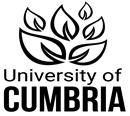 UNIVERSITY OF CUMBRIACOURSEWORK REASSESSMENT REQUIREMENT Module Code: HPRO4004 (OFF1 SEM2)Module Title: Projects in a commercial environmentTutor: Lesley StrettonTitle of the item of work:Assessment 1 – 60 minutes ExamWordage:N/ADetails and Criteria: 60 minutes Blackboard test based on LO4 of the module. 'Select and justify a procurement strategy for a simple project'SUBMISSION DATE AS PER STUDENT PORTALWednesday 16th August at 9.30 am via the link on the ModuleBlackboard site.